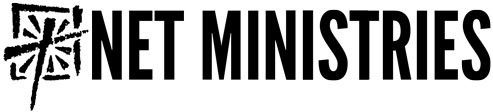 	  www.netusa.org/retreats	  www.netusa.org/retreats	  www.netusa.org/retreats2018 - 2019Host Family WorksheetParish/School: _     __Parish Contact: _     __Dates Housing Team _     _  Team # __     __Family with room for van and trailer __     ___2018 - 2019Host Family WorksheetParish/School: _     __Parish Contact: _     __Dates Housing Team _     _  Team # __     __Family with room for van and trailer __     ___2018 - 2019Host Family WorksheetParish/School: _     __Parish Contact: _     __Dates Housing Team _     _  Team # __     __Family with room for van and trailer __     ___Please provide the NET team leaders with this form when they meet you.  When they arrive at your parish, the team leaders will assign team members to each host home.  It is helpful for the team if you are able to provide a map of the local area showing where each host home is located.  Thank You!Please provide the NET team leaders with this form when they meet you.  When they arrive at your parish, the team leaders will assign team members to each host home.  It is helpful for the team if you are able to provide a map of the local area showing where each host home is located.  Thank You!Please provide the NET team leaders with this form when they meet you.  When they arrive at your parish, the team leaders will assign team members to each host home.  It is helpful for the team if you are able to provide a map of the local area showing where each host home is located.  Thank You!Please provide the NET team leaders with this form when they meet you.  When they arrive at your parish, the team leaders will assign team members to each host home.  It is helpful for the team if you are able to provide a map of the local area showing where each host home is located.  Thank You!Please provide the NET team leaders with this form when they meet you.  When they arrive at your parish, the team leaders will assign team members to each host home.  It is helpful for the team if you are able to provide a map of the local area showing where each host home is located.  Thank You!Please provide the NET team leaders with this form when they meet you.  When they arrive at your parish, the team leaders will assign team members to each host home.  It is helpful for the team if you are able to provide a map of the local area showing where each host home is located.  Thank You!Host Family Name: _     _First Names:_     __Address:_     ___City: _     __ ST: _     __ Zip:_     __Phone: _     __  Animals: _     __Email: _     __Can house up to (#):      Gender preference: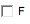 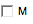 Distance from retreat site: _     __Host Family Name: _     _First Names:_     __Address:_     ___City: _     __ ST: _     __ Zip:_     __Phone: _     __  Animals: _     __Email: _     __Can house up to (#):      Gender preference:Distance from retreat site: _     __Host Family Name: _     _First Names:_     ___Address:_     ___City: _     __ ST: _     __ Zip:_     __Phone: _     __  Animals: _     __Email: _     __Can house up to (#):      Gender preference:Distance from retreat site: _     __Host Family Name: _     _First Names:_     ___Address:_     ___City: _     __ ST: _     __ Zip:_     __Phone: _     __  Animals: _     __Email: _     __Can house up to (#):      Gender preference:Distance from retreat site: _     __Host Family Name: _     _First Names:_     ___Address:_     ___City: _     __ ST: _     __ Zip:_     __Phone: _     __  Animals: _     __Email: _     __Can house up to (#):      Gender preference:Distance from retreat site: _     __Host Family Name: _     _First Names:_     ___Address:_     ___City: _     __ ST: _     __ Zip:_     __Phone: _     __  Animals: _     __Email: _     __Can house up to (#):      Gender preference:Distance from retreat site: _     __Host Family Name: _     _First Names:_     ___Address:_     ___City: _     __ ST: _     __ Zip:_     __Phone: _     __  Animals: _     __Email: _     __Can house up to (#):      Gender preference:Distance from retreat site: _     __Host Family Name: _     _First Names:_     ___Address:_     ___City: _     __ ST: _     __ Zip:_     __Phone: _     __  Animals: _     __Email: _     __Can house up to (#):      Gender preference:Distance from retreat site: _     __Host Family Name: _     _First Names:_     ___Address:_     ___City: _     __ ST: _     __ Zip:_     __Phone: _     __  Animals: _     __Email: _     __Can house up to (#):      Gender preference:Distance from retreat site: _     __Host Family Name: _     _First Names:_     ___Address:_     ___City: _     __ ST: _     __ Zip:_     __Phone: _     __  Animals: _     __Email: _     __Can house up to (#):      Gender preference:Distance from retreat site: _     __Host Family Name: _     _First Names:_     ___Address:_     ___City: _     __ ST: _     __ Zip:_     __Phone: _     __  Animals: _     __Email: _     __Can house up to (#):      Gender preference:Distance from retreat site: _     __Host Family Name: _     _First Names:_     ___Address:_     ___City: _     __ ST: _     __ Zip:_     __Phone: _     __  Animals: _     __Email: _     __Can house up to (#):      Gender preference:Distance from retreat site: _     __